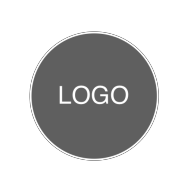 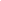 <Términos de pago (vencimiento al recibir, vencimiento en X días)>COBRAR A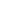 DETALLES DEL PROYECTO<Nombre de contacto><Nombre de la empresa cliente><Dirección><Teléfono><Correo electrónico>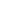 <Nombre del proyecto/Departamento><Descripción del proyecto>Observaciones / Instrucciones de pago:	TOTAL PARCIAL	0.00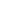 DESCUENTO	0.00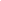 SUBTOTAL MENOS DESCUENTO	0.00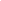 TASA DE IMPUESTO	0,00%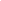 TOTAL IMPUESTOS	0.00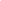 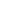 DESCRIPCIÓN	HORASDESCRIPCIÓN	HORASTASATOTAL0.000.000.000.000.000.000.000.000.000.000.00